l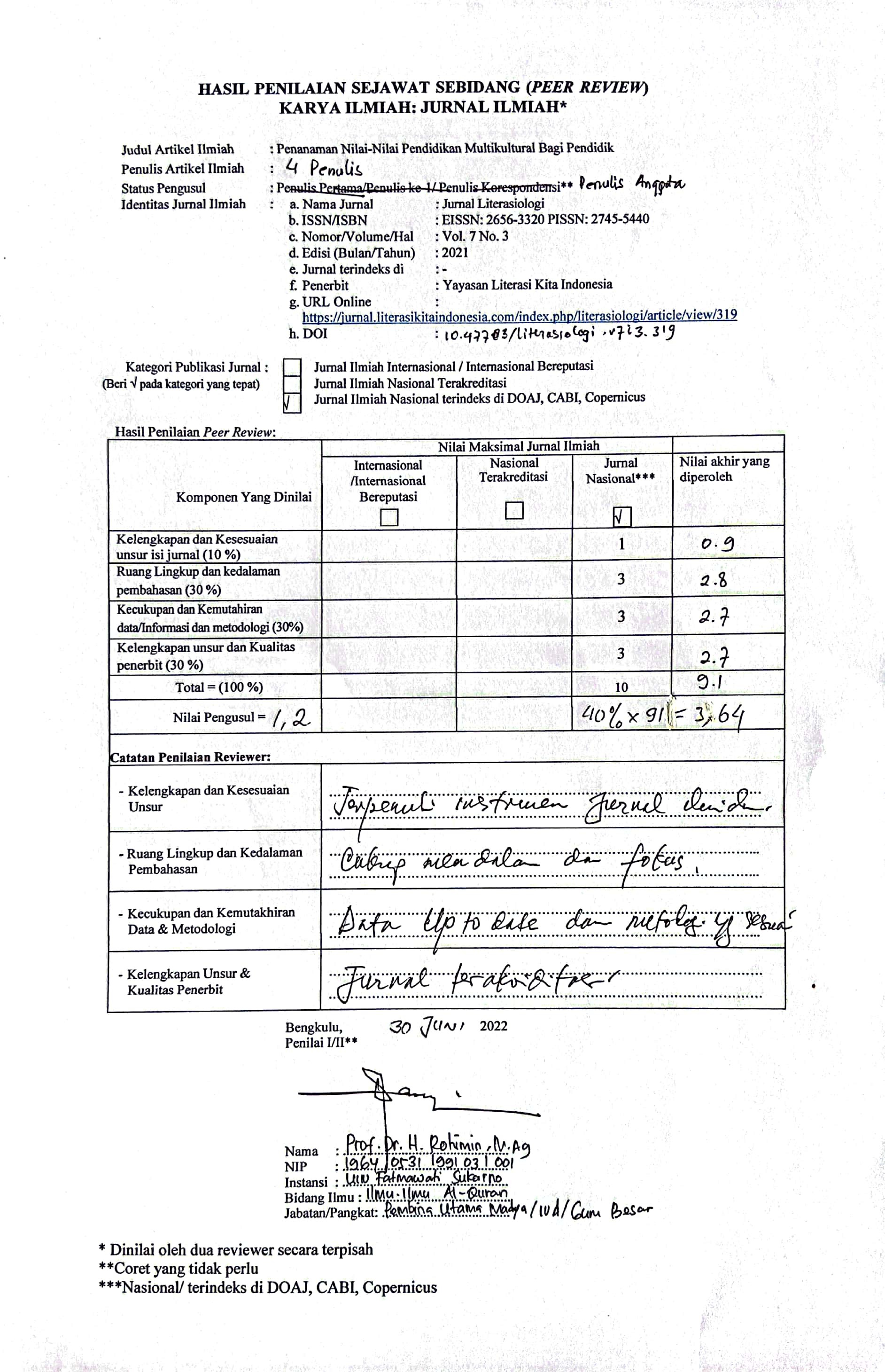 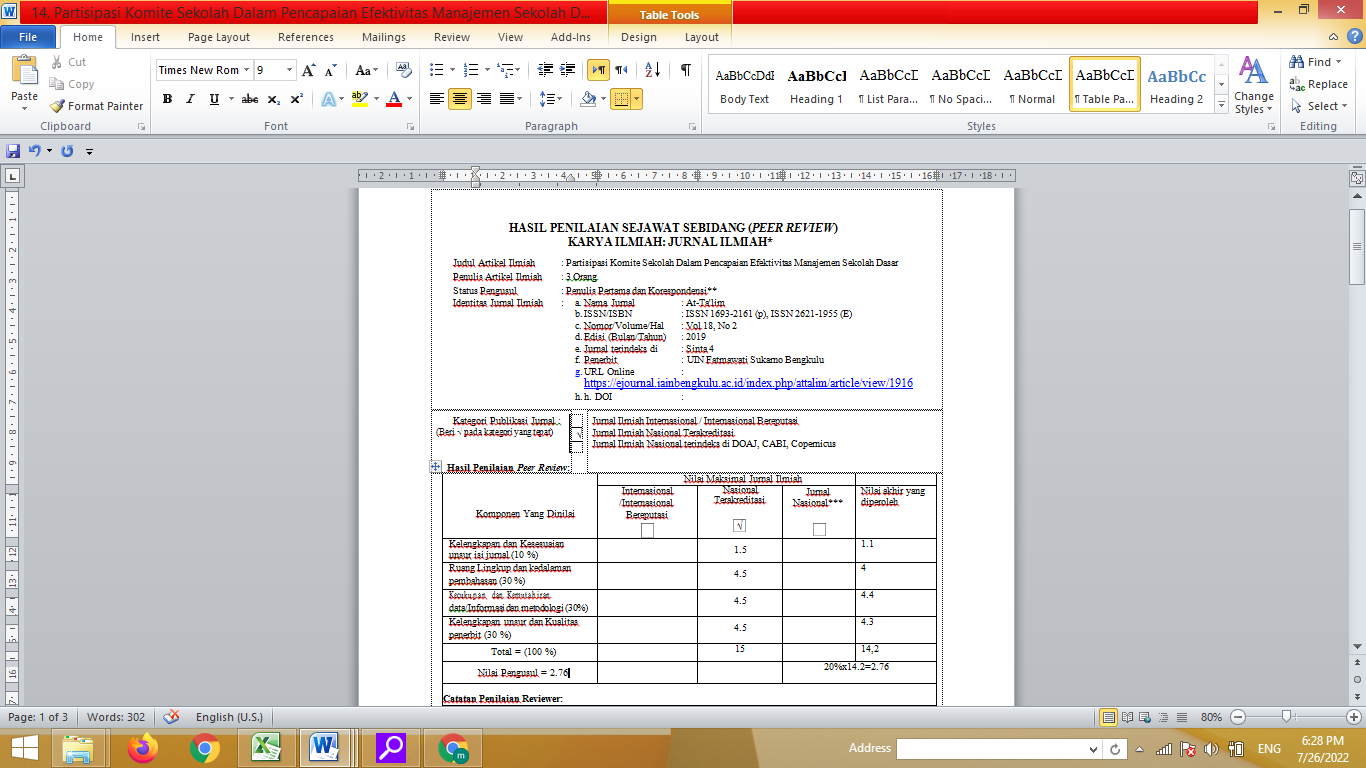 l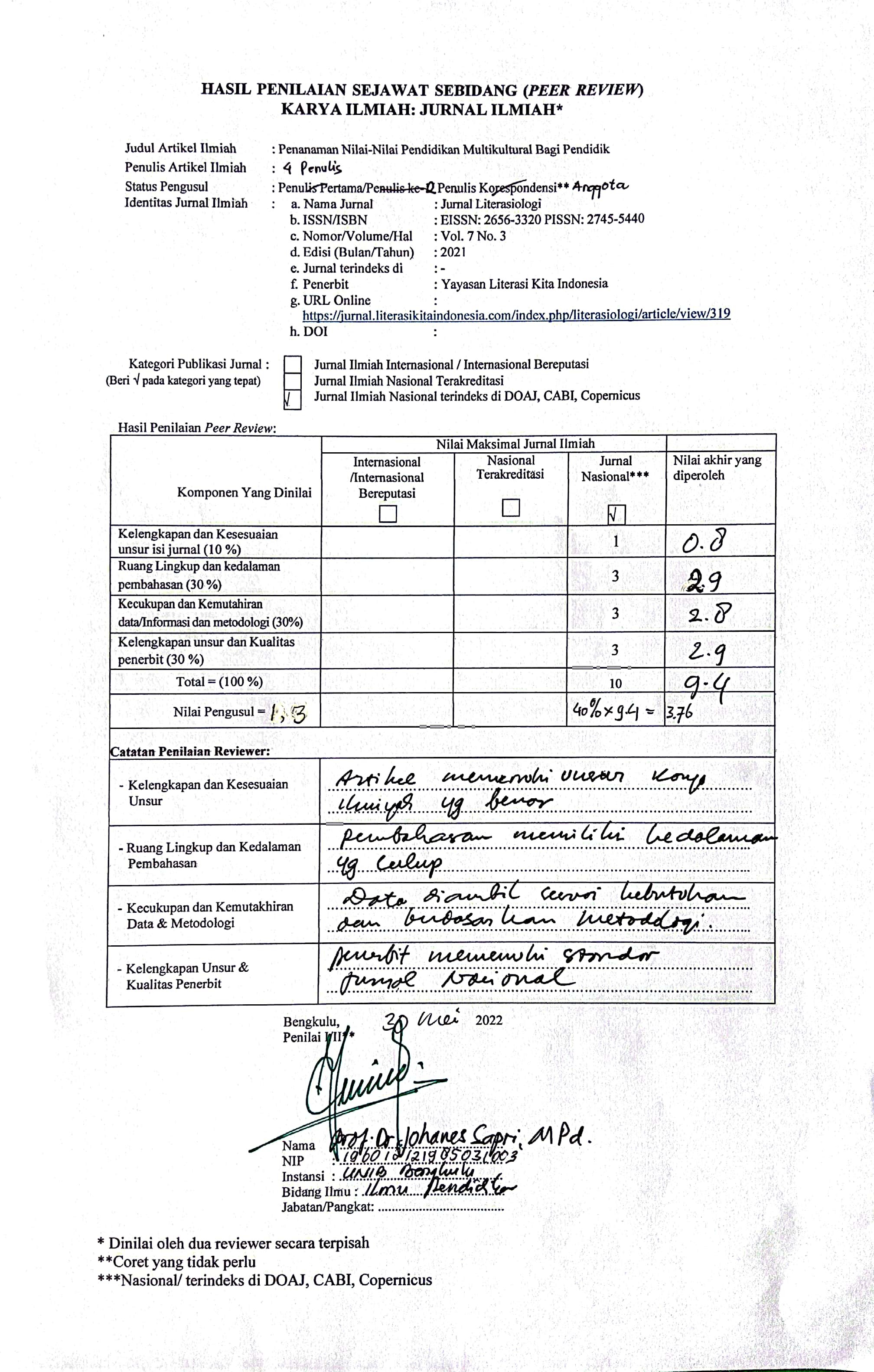 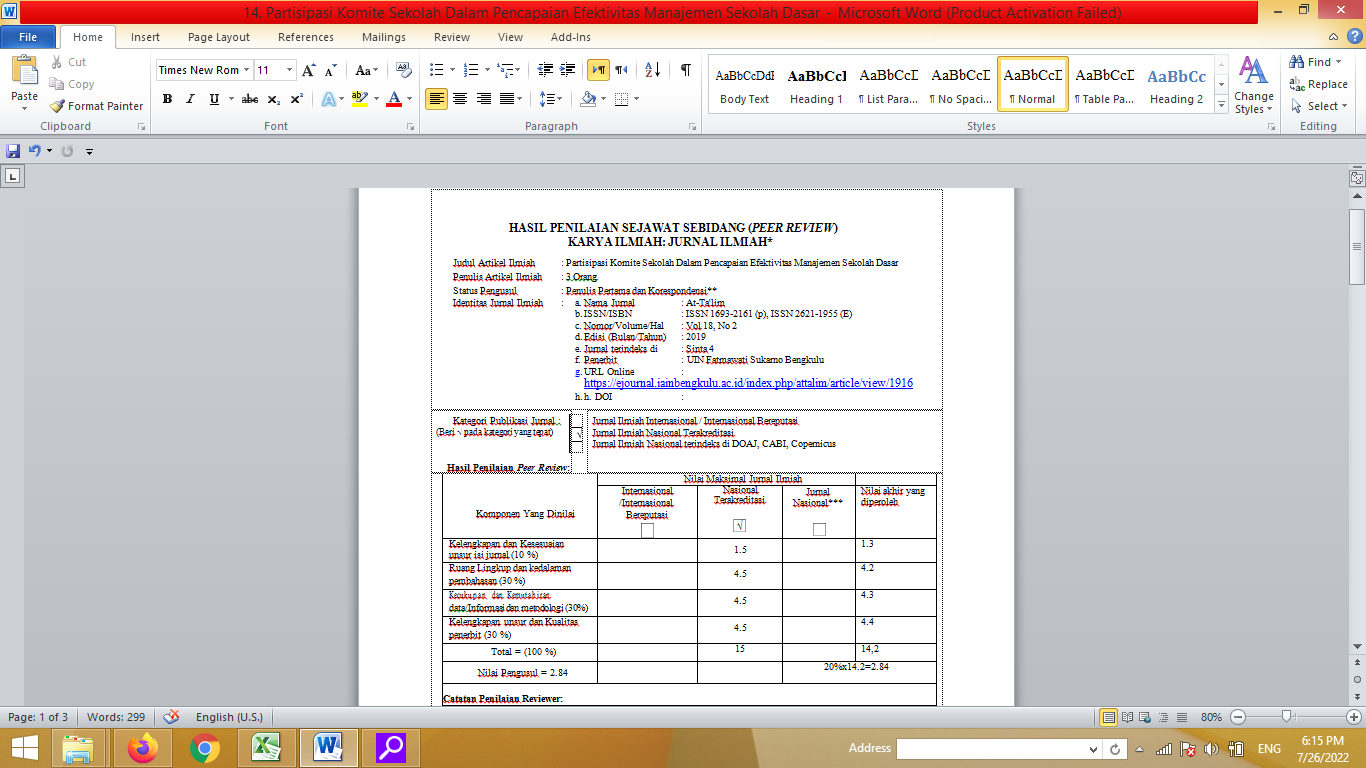 